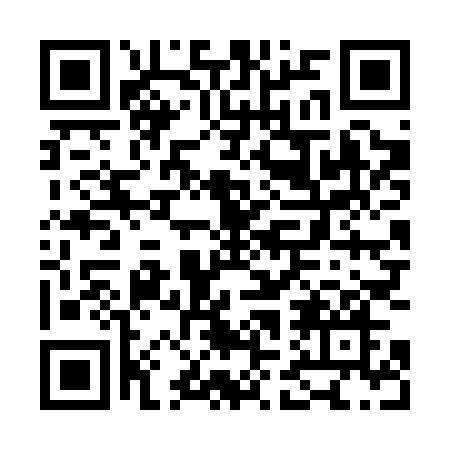 Prayer times for Chobyne, Czech RepublicWed 1 May 2024 - Fri 31 May 2024High Latitude Method: Angle Based RulePrayer Calculation Method: Muslim World LeagueAsar Calculation Method: HanafiPrayer times provided by https://www.salahtimes.comDateDayFajrSunriseDhuhrAsrMaghribIsha1Wed3:125:3012:505:558:1110:192Thu3:095:2812:505:568:1210:223Fri3:065:2612:505:578:1410:244Sat3:035:2412:495:588:1510:275Sun3:005:2312:495:598:1710:306Mon2:575:2112:495:598:1810:327Tue2:545:2012:496:008:2010:358Wed2:505:1812:496:018:2110:389Thu2:475:1612:496:028:2310:4110Fri2:445:1512:496:038:2410:4411Sat2:415:1312:496:048:2610:4612Sun2:385:1212:496:058:2710:4913Mon2:345:1012:496:068:2810:5214Tue2:335:0912:496:068:3010:5515Wed2:335:0812:496:078:3110:5816Thu2:325:0612:496:088:3310:5817Fri2:325:0512:496:098:3410:5918Sat2:315:0412:496:108:3510:5919Sun2:315:0312:496:108:3711:0020Mon2:305:0112:496:118:3811:0121Tue2:305:0012:496:128:3911:0122Wed2:294:5912:496:138:4011:0223Thu2:294:5812:506:138:4211:0224Fri2:294:5712:506:148:4311:0325Sat2:284:5612:506:158:4411:0326Sun2:284:5512:506:168:4511:0427Mon2:284:5412:506:168:4611:0528Tue2:274:5312:506:178:4811:0529Wed2:274:5212:506:188:4911:0630Thu2:274:5212:506:188:5011:0631Fri2:274:5112:516:198:5111:07